ROTINA DO TRABALHO PEDAGÓGICO PARA SER REALIZADA EM DOMICÍLIO (MATERNAL II-B) - Prof.ª MEIREData: 31/05 a 04/06 de 2021CRECHE MUNICIPAL “MARIA SILVEIRA MATTOS”SEGUNDA-FEIRATERÇA-FEIRAQUARTA-FEIRAQUINTA-FEIRASEXTA-FEIRAMATERNAL II-B*(TS) (EF) Vídeo História - Francine- Hoje tem história?  Tem sim senhor!História de hoje:A BATALHA DAS COREShttps://youtu.be/otRU5eVdIw8 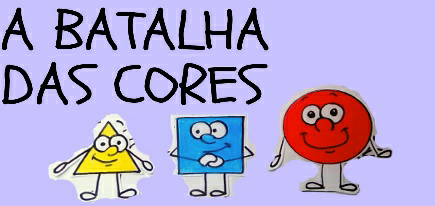 - Atividade da ApostilaContinue a sequência de cores.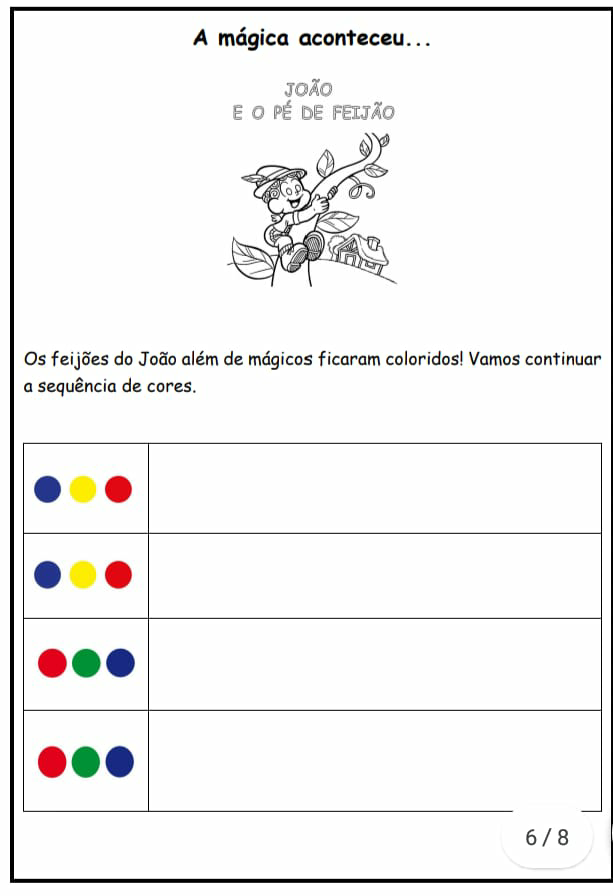 MATERNAL II-B*(EF) (TS) (CG) Vídeo Explicativo – Cores Primárias-Vídeo:CONHECENDO AS CORES PRIMÁRIAShttps://youtu.be/d0M2XSjCp5c As cores primárias são: Amarelo, Azul e Vermelho.- Atividade:Nessa atividade a criança fará o reconhecimento das cores nos objetos da casa. Depois de assistir ao vídeo ela irá procurar em casa objetos nas cores citadas. Registrem e enviem para a Profe.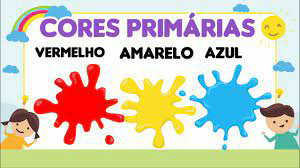 MATERNAL II-B*(TS) (EF) (CG) Vídeo/ História, Construindo o próprio brinquedo05 DE JUNHO – DIA DO MEIO AMBIENTENessa historinha a Mônica e o Cebolinha nos ensinam como deixar o nosso planeta feliz, vamos assistir e aprender com eles?-Vídeo:CUIDANDO DO MEIO AMBIENTEhttps://youtu.be/mJ8nISBlqvE 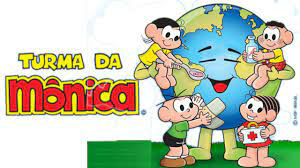 Em homenagem ao Dia do Meio Ambiente vamos fazer um brinquedo com material reciclável.- OLHINHOS MÁGICOSMateriais:-2 tampinhas de garrafa pet.-1 arame de amarrar saquinho de biscoito.-Papel branco para fazer os olhinhos.-2 pedaços de fita de cetim ou retalho de tecido de 9cm cada.Coloque o arame entre as duas fitas e cole. Depois cole as fitas nas bordas das duas tampinhas, faça os olhinhos e cole nas tampinhas, deixe secar e pronto! É só começar a brincar.Divirtam- se!!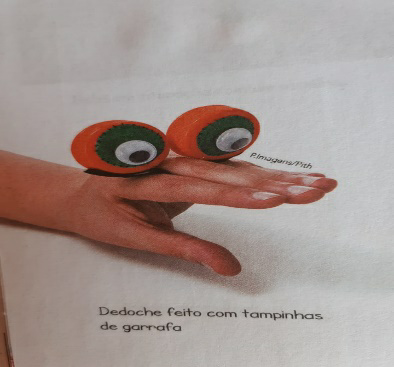  *Vamos usar nossos olhinhos mágicos para cuidar do meio ambiente. Existem algumas práticas simples e importantes para deixar o nosso planeta feliz, como:- Jogar lixo no lixo;- Separar o lixo orgânico do lixo que será reciclado;MATERNAL II-BFERIADOMATERNAL II-BPONTO FACULTATIVO